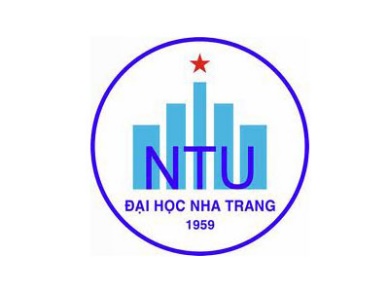 TRƯỜNG ĐẠI HỌC NHA TRANGKhoa    : Cơ khíBộ môn: Cơ điện tửĐỀ CƯƠNG CHI TIẾT HỌC PHẦN1. Thông tin về học phần:Tên học phần:						Tiếng Việt:  THỰC HÀNH CẢM BIẾN VÀ ỨNG DỤNGTiếng Anh:   PRACTICE FOR SENSORS AND APPLICATIONS	Mã học phần:					Số tín chỉ: 1 (0-1)			Đào tạo trình độ: Đại học  					Học phần tiên quyết: Học song song với học phần Cảm biến và ứng dụng		Giảng dạy cho  lớp: 63.CDT2. Thông tin về GV: Họ và tên:  Nguyễn Nam			 Chức danh, học hàm, học vị: Thạc sĩĐiện thoại: 0905795719			 Email: namn@ntu.edu.vn	Địa chỉ NTU E-learning: Địa chỉ Google Meet:Địa điểm tiếp SV: PTH Cơ điện tử3. Mô tả học phần: Học phần cung cấp cho người học kiến thức và kỹ năng về lắp ráp, sử dụng và lập trình đo các giá trị từ các loại cảm biến thông dụng. Kỹ năng phán đoán xử lý, sửa chữa các hư hỏng thường gặp trong mạch cảm biến.4. Mục tiêu: Cung cấp các kiến thức, phương pháp và kỹ năng để người học có khả năng: 	- Kiểm tra xác định được các thông số, hư hỏng của các loại cảm biến, sử dụng được các mạch cảm biến đúng yêu cầu kỹ thuật. - Thực hành lắp ráp, hiệu chỉnh, kiểm tra một số mạch cảm biến và hiển thị lên LCD hoặc máy tính trên các thiết bị thực hành hoặc thiết bị cơ điện tử thực tế.5. Chuẩn đầu ra (CLOs): Sau khi học xong học phần, người học có thể: 	a) Vận dụng kiến thức để đo, hiển thị và kiểm tra các giá trị từ cảm biến	b) Áp dụng kiến thức để hiệu chuẩn các thông số cảm biến 	c) Lắp ráp các mạch cảm biến ứng dụng trên các thiết bị cơ điện tửd) Lập trình đo  giá trị cảm biếne) Rèn luyện kỹ năng trình bày, cộng tác, làm việc nhóm thông qua việc chia sẻ công việc của nhóm và báo cáo nhóm6. Đánh giá kết quả học tập: 7. Tài liệu dạy học: 8. Kế hoạch dạy học:	 9. Yêu cầu đối với người học: - Thường xuyên cập nhật và thực hiện đúng kế hoạch dạy học, kiểm tra, đánh giá theo Đề cương chi tiết học phần trên hệ thống NTU E-learning lớp học phần;- Thực hiện đầy đủ và trung thực các nhiệm vụ học tập, kiểm tra, đánh giá theo Đề cương chi tiết học phần và hướng dẫn của GV giảng dạy học phần;Ngày cập nhật: 01/09/2023	GIẢNG VIÊN	CHỦ NHIỆM HỌC PHẦN                      Nguyễn Nam	(Ký và ghi họ tên)TRƯỞNG BỘ MÔN(Ký và ghi họ tên)TT.Hoạt động đánh giáHình thức/công cụ đánh giáNhằm đạt CLOsTrọng số (%)1Chuyên cầnĐiểm danh + Hoạt động trên lớpe102Đánh giá quá trìnhThực hành trên lớpa,b,c,d,e403Thi cuối kỳChấm thực hànha,b,c,d,e50STTTên tác giảTên tài liệuNăm xuất bảnNhà xuất bảnĐịa chỉ khai thác tài liệuMục đíchsử dụngMục đíchsử dụngSTTTên tác giảTên tài liệuNăm xuất bảnNhà xuất bảnĐịa chỉ khai thác tài liệuTài liệu chínhTham khảo1Nguyễn NamHướng dẫn Thực hành cảm biến và ứng dụng2021Nội bộThư viện số ĐHNTx2Nguyễn Văn ĐịnhBài giảng Cảm biến và ứng dụng2020Nội bộThư viện số ĐHNTxTuầnNội dungNhằm đạt CLOsPhương pháp dạy họcNhiệm vụ của người học1+2Giới thiệu học phần, phương thức dạy – học và các quy định đối với môn học.Thuyết giảngChia nhóm(3 đến 4 SV/nhóm)1+2Thực hành trên các  cảm biến Nhóm cảm biến tín hiệu số (Digital)Nhóm cảm biến tín hiệu tương tự (Analog)Cách đo đạc và khả năng ứng dụng.Thực hiện đo tín hiệu cảm biếna,b,d,eGiảng dạy với thí nghiệm minh họaHướng dẫn sv cách thực hành.Tổ chức học tập theo nhómĐọc 	trước 	tài liệu Thực hành sử dụng cảm biếnViết báo cáo + trình bày3+4Thực hành cảm biến trên module thí nghiệm:Giới thiệu modul thực hànhCảm biến khí gaCảm biến Tiệm cậnCảm biến hồng ngoạiCác bước thực hiệna,b,d,eGiảng dạy với thí nghiệm minh họaHướng dẫn sv cách thực hành.Tổ chức học tập theo nhómĐọc 	trước 	tài liệu Thực hành trên module Viết báo cáo + trình bày5+6Sử dụng kiến thức để ứng dụng cảm biến trên các thiết bị  cơ điện tửXác định các cảm biến được dùng và ứng dụng của nóKiểm tra và xác định hư hỏngThay thế và đo đạca,b,d,eGiảng dạy với thí nghiệm minh họaHướng dẫn sv cách thực hành.Tổ chức học tập theo nhómThực hành kiểm tra sửa chữa đo đạc các cảm biến được dùng trên những sản phẩm cơ điện tử trên PTH7   Kiểm tra